UTORAK, 12.5.2020.3. RAZRED1. sat – MATEMATIKAPISANO DIJELJENJE DVOZNAMENKASTOG I TROZNAMENKASTOG BROJA JEDNOZNAMENKASTIM BROJEM - vježbanje i  ponavljanje- u ZBIRCI ZADATAKA riješi zadatke na stranici 115.  i  u RADNOJ BILJEŽNICI riješi zadatke na stranici 117.2. sat – HRVATSKI JEZIKDječji film – obradaU UDŽBENIKU na 241. stranici pogledaj plakat za film. – Što fotografija na plakatu prikazuje?– Kako se zove film koji se najavljuje plakatom?– Zagonetni dječak je igrani dječji film snimljen prema romanu Ivana Kušana koji govori ohrabrom i domišljatom dječaku Koku i njegovim pustolovinama.Pogledaj umnu mapu (plavi tekst) i moći ćeš odgovoriti na pitanja:– Tko je Koko?– Gdje ste ga vidjeli?– Što znate o njemu?– Kako se zove dječak koji glumi Koka?– Navedi filmove u kojima je Koko glavni glumac.– Navedi dječje romane u kojima je Koko glavni lik.– Poznaješ li još neke igrane dječje filmove.– Tko su likovi u dječjim filmovima?Najčešće su u dječjim filmovima glumci djeca, ali ne uvijek.Koje ste dječje filmove nedavno gledali?U pisanku zapiši:			DJEČJI FILM		U dječjem filmu glumci su najčešće djeca.		Filmska priča u dječjim filmovima teče 		prema redoslijedu događaja.3. sat – LIKOVNA KULTURACrtačka tekstura – Plakat (reklama) za film – kolaž iz novina + flomasterNa listu papira napravi plakat za neki film.To može biti film koji si već gledao/gledala, neki film za koji si čuo/čula ili neki izmišljeni film.Pogledaj u udžbeniku iz HJ kako izgleda plakat za film „Zagonetni dječak”....Možeš koristiti izreske (fotografije) iz novina, dopuniti flomasterom ili kako god  želiš.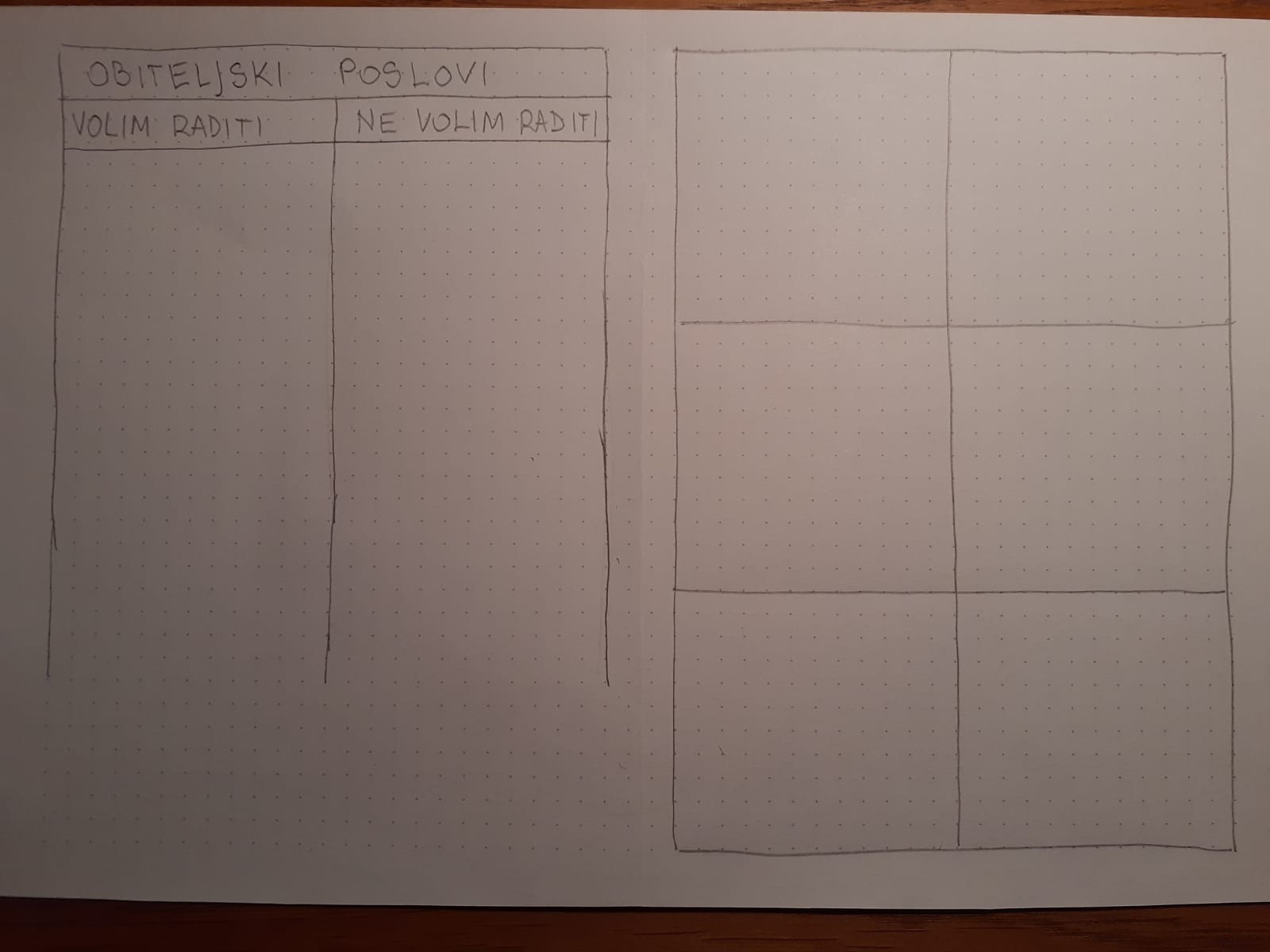 4. sat – SAT RAZREDNIKAMoja obitelj i jaŠto radiš tijekom dana u obiteljskom domu?Čemu se najviše raduješ u svojoj obitelji?Jesi li katkad veseo u obitelji? Zašto?Koje sve poslove obavljaš u svojoj obitelji?Uzmi list papira i podijeli ga na pola. Na jednoj polovici napiši što voliš, a što ne voliš raditi u obitelji. Na drugoj polovici nacrtaj strip u kojem ćeš prikazati svoje dužnosti u obitelji. U mjesecu svibnju obilježava se Dan obitelji -15. svibnja. Obitelji mogu biti različite. U obitelji je potrebna ljubav.5. sat – IZVANNASTAVNE AKTIVNOSTIUzmi list papira kvadratnog oblika (sve stranice su jednake duljine).Prati upute kako presavijati da bi dobio/la glavu psića.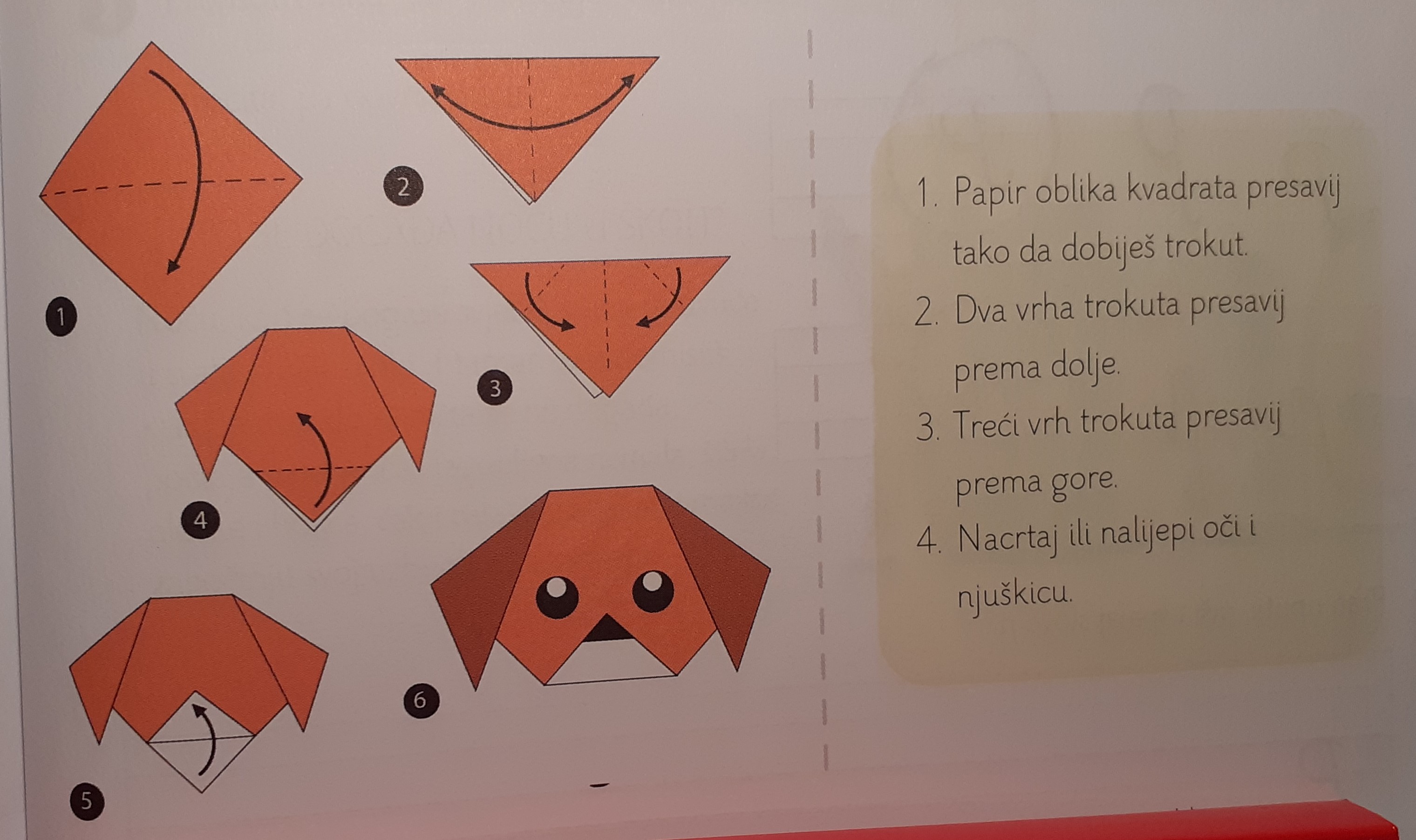 